Техническое задание.Дано: конфигурация Бухгалтерия государственного учреждения, редакция 2.0 (2.0.63.5) -типоваяконфигурация Дошкольное питание, редакция 2.0 (2.0.8.333) –типоваяправила обмена данными (от поставщика «Дошкольного питания», чуть переделанные)Универсальный обмен данными в формате XML (2.1.8) – типовойИз конфигурации «Дошкольное питание» переносятся 2 документа – «Приход»  и «Калькуляция (Меню)» им в конфигурации «Бухгалтерия государственного учреждения» соответствуют документы «Поступление МЗ» и «Меню-требование».Надо:После обновления конфигурации Бухгалтерия государственного учреждения, редакция 2.0 (2.0.63.5) в документ «Поступление МЗ» 1С внесла изменения, после чего появилась необходимость отредактировать правила обмена данными.Выявились следующие проблемы при загрузке данных из программы Дошкольное питание, редакция 2.0 (2.0.8.333) :- Документ «Поступление МЗ»При переносе с дошкольного питания в справочнике «Номенклатура» значение тип номенклатуры становится: Готовое блюдо, а нужно Продукты питания.Пример:Сейчас 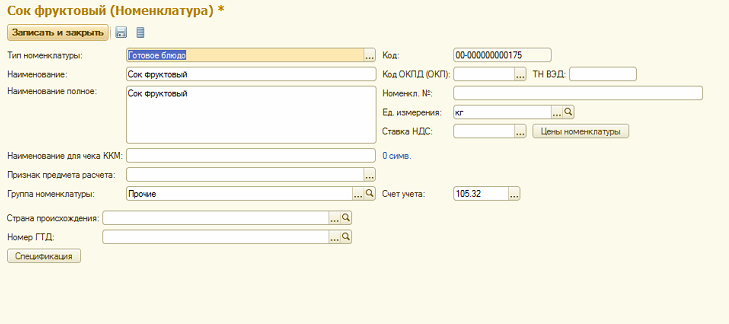 Надо 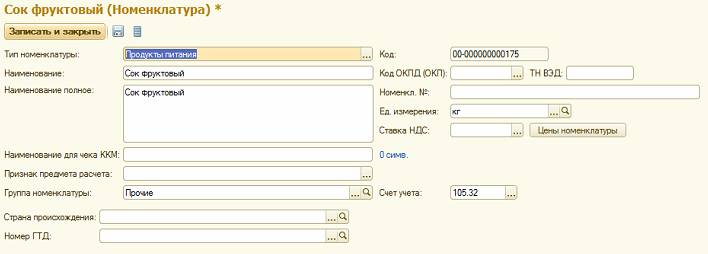 Необходимо сделать, чтобы элемент справочника Номенклатура в БГУ (поле Код) связывался с элементом справочника Продукт в Дошкольном питании (поле Бухгалтерский код).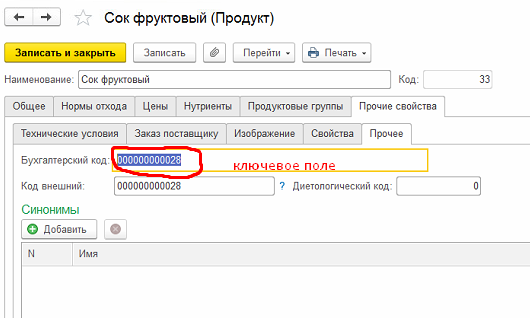 - Документ «Меню-требование»Убрать поле Порядок, должно быть пустое значение.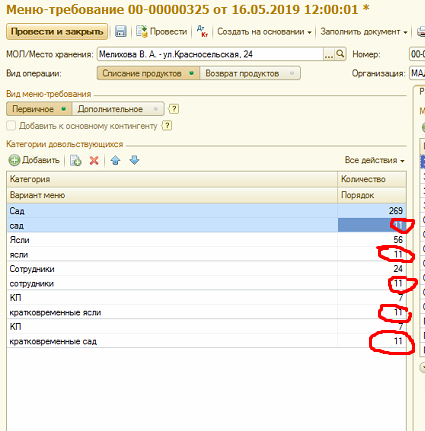 № п/пПолеСейчас естьНужно сделатьШапкаШапкаШапкаШапка1Вид поступленияПрочее поступлениеПоступление от поставщика2Счет расчетов-302.343КПС-07010000000000244Табличная часть (Материальные запасы):Табличная часть (Материальные запасы):Табличная часть (Материальные запасы):Табличная часть (Материальные запасы):4КФО-25КЭК-342Табличная часть (Материальные запасы):Табличная часть (Материальные запасы):Табличная часть (Материальные запасы):Табличная часть (Материальные запасы):Денежное обязательство6Принять денежное обязательство-v7Раздел л/с-основной